.#16 count introduction (bells) Begin immediately upon lyrics - NO Tags/NO RestartsS1:  STEP RF ACROSS, CROSS POINT, STEP LF BACK, TOUCH, TRIPLE R, STEP LF ACROSS, CROSS POINT, STEP RF BACK, TOUCH, TRIPLE LS2: CROSS TOE STRUT, TOE STRUT, JAZZ TRIANGLE, CROSS TOE STRUT, TOE STRUT, JAZZ TRIANGLE 1/4LS3: SHUFFLE FWD CROSS DIAGONAL, SHUFFLE FWD CROSS DIAGONAL, HINGE 1/2L CROSS, SIDE ROCK, RECVR, CROSSS4: RUMBA BOX, LOCK BACK R-L-R, L COASTER STEPEnding: On the ---- sequence, S4 facing 12:00: Complete the rumba box, ta-da on count 5  😊Contact: dancinlizard@gmail.com - Asheville, NC, USALes Passants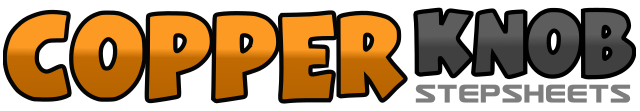 .......Count:32Wall:4Level:High Beginner.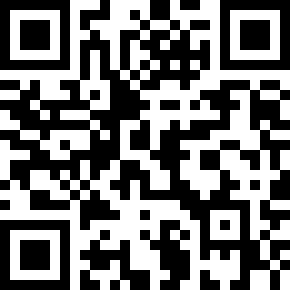 Choreographer:Liz Atkinson (USA) - July 2020Liz Atkinson (USA) - July 2020Liz Atkinson (USA) - July 2020Liz Atkinson (USA) - July 2020Liz Atkinson (USA) - July 2020.Music:Les passants - ZAZLes passants - ZAZLes passants - ZAZLes passants - ZAZLes passants - ZAZ........1 & 2 &Step RF across and fwd to face diagonal (10:30), point LF over RF (note: toes will be pointing towards - 12:00 as shoulders contra-balance toward 9:00), step LF back, touch RF beside LF squaring up to - 12:003 & 4Step RF to R, step LF beside RF, step RF to R  - (12:00)5 & 6 &Step LF across and fwd to face diagonal (1:30), point RF over LF (note: toes will be pointing toward 12:00 as shoulders contra-balance toward 3:00), step RF back, touch LF beside RF squaring up to 12:07 & 8Step LF to L, step RF beside LF, step LF to L -  (12:00)1 & 2 &Crossing RF over LF place ball of RF (heel up), drop R heel taking weight, place ball of LF to L side, drop L heel taking weight3 & 4Step RF over LF, step LF back, step RF to R side5 & 6 &Crossing LF over RF place ball of LF (heel up), drop L heel taking weight, place ball of RF to R side, drop R heel taking weight7 & 8Step LF over RF, step RF back, step back onto LF turning 1/4L - (9:00)1 & 2Shuffle forward on a cross diagonal (7:30) RF, LF, RF3 & 4Shuffle forward on a cross diagonal (10:30) LF, RF, LF5 & 6Step back on RF turning 3/8L (6:00), step back on LF turning 1/4L (3:00), cross RF over LF (3:00)7 & 8Rock LF to L side, recover RF, cross LF over RF - (3:00)1 & 2Step RF to R side, step LF beside RF, step RF fwd3 & 4Step LF to L side, step RF beside LF, step LF back5 & 6Step RF back, lock LF over RF, step RF back7 & 8Step LF back, step RF beside LF, step LF forward - (3:00)